DOKUMEN PELAKSANAAN ANGGARAN (DPA) TAHUN 2020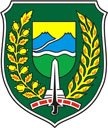 BAGIAN UMUM SEKRETARIAT DAERAH KOTA MADIUNNoNoKode RekeningNama Program/KegiatanPaguAnggaran11.16.01.03.00.00.5.1Belanja Tidak Langsung10.090.652.50021.16.1.16.01.03.01Program Pelayanan Administrasi Perkantoran2a1.16.1.16.01.03.01.001Kegiatan Penyediaan Jasa, Peralatandan Perlengkapan Kantor5.047.332.2302b1.16.1.16.01.03.01.002Kegiatan Koordinasi dan Konsultasi Keluar Daerah2.437.286.00031.16.1.16.01.03.02Program Pemeliharaan Barang Milik Daerah3a1.16.1.16.01.03.02.001Kegiatan Pemeliharaan Rutin/Berkala Gedung dan Bangunan Kantor269.676.5003b1.16.1.16.01.03.02.002Kegiatan Pemeliharaan Rutin/Berkala KendaraanDinas1.115.440.0003c1.16.1.16.01.03.02.003Kegiatan Pemeliharaan Rutin/Berkala Sarana Prasarana Kantor158.411.9003d1.16.1.16.01.03.02.004Kegiatan Pemeliharaan Rutin/Berkala Rumah Dinas1.288.644.60041.16.1.16.01.03.03Program Peningkatan Sarana dan Prasarana Aparatur4a1.16.1.16.01.03.03.001Kegiatan Pengadaan Sarana dan Prasarana Kantor2.881.992.0804b1.16.1.16.01.03.03.002Kegiatan Pengadaan Pakaian Dinas Beserta Perlengkapannya6.891.342.0804c1.16.1.16.01.03.03.004Kegiatan Rehab Gedung dan Bangunan197.927.23051.16.1.16.01.03.04Program Peningkatan, Pengembangan Sistem Pelaporan Capaian Kinerja dan Keuangan5a1.16.1.16.01.03.04.001Kegiatan Penyusunan Perencanaan serta Pelaporan Kinerja dan Ikhtisar Realisasi Kinerja Perangkat Daerah116.311.68061.16.1.16.01.03.17Program Peningkatan Pelayanan Kedinasan Kepala Daerah dan Wakil Kepala Daerah6a1.16.1.16.01.03.17.001Kegiatan Keprotokolan Pemerintah Kota Madiun3.140.396.1406B1.16.1.16.01.03.17.002Kegiatan Peningkatan Kesegaran Jasmani Sekretariat Daerah118.458.240